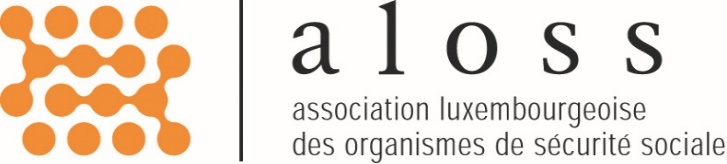 Décompte pour l'exercice 2021Décompte pour l'exercice 2021Décompte pour l'exercice 2021Décompte pour l'exercice 2021Décompte pour l'exercice 2021Décompte pour l'exercice 2021Décompte pour l'exercice 2021Décompte pour l'exercice 2021Décompte pour l'exercice 2021Budget 2021Compte 2021DifférenceDifférenceRemarqueRemarqueRecettesRecettesRecettes52.225,2051.721,20-504,00-504,001.Cotisations - Membres ALOSS52.225,2051.721,20-504,00-504,00Cotisation EMCFL (extrait 04 du 13/01/2022)Cotisation EMCFL (extrait 04 du 13/01/2022)DépensesDépensesDépenses37.900,008.800,00-5.473,41-5.473,411.Cotisations à verser aux institutions internationales23.700,0023.380,89-319,11-319,111.a) Association internationale de la Sécurité Sociale15.000,0014.580,89-419,11-419,11Cours de changeCours de change1.b)European Institute of Social Security400,000,00-400,00-400,00Facture non parvenue en 2021. Reçue en 2022 et payée mi-janvier 2022Facture non parvenue en 2021. Reçue en 2022 et payée mi-janvier 20221.c)European Social Insurance Platform8.300,008.800,00500,00500,00Augmentation des cotisationsAugmentation des cotisations2.Publication du bulletin luxembourgeois des questions sociales7.000,007.780,62780,62780,62BLQS 37 et 38BLQS 37 et 383.Frais d'études, d'analyses et d'enquêtes0,000,000,000,004.Frais de fonctionnement6.200,001.265,08-4.934,92-4.934,924.a)Fournitures, timbres et autres100,00435,68335,68335,68Achat de 100 timbres et de 1 000 enveloppesAchat de 100 timbres et de 1 000 enveloppes4.b)Frais de participation à conférences/colloques etc.250,00790,00540,00540,00Formation AISS (2020)Formation AISS (2020)4.c)Frais de route et de séjour : Participation aux réunions avec les organismes internationaux dans lesquels l'ALOSS est membre5.000,000,00-5.000,00-5.000,00Absence de déplacementsAbsence de déplacements4.d)Frais d'experts500,000,00-500,00-500,00N/AN/A4.e)Frais bancaires100,0039,40-60,60-60,604.f)Frais d'enregistrement RCSL250,000,00-250,00-250,00N/AN/A5.Séminaire / Conférence0,000,000,000,006.Charges exceptionnelles1.000,000,00-1.000,00-1.000,00N/AN/A7.Dotations aux provisions0,000,000,000,00SoldeSoldeSolde14.325,2019.294,61Fonds de roulement au 1.1  de l'exercice considéréFonds de roulement au 1.1  de l'exercice considéréFonds de roulement au 1.1  de l'exercice considéré169.123,19Prélèvement sur fonds de roulement (-) / dotation au FDR (+)Prélèvement sur fonds de roulement (-) / dotation au FDR (+)Prélèvement sur fonds de roulement (-) / dotation au FDR (+)19.294,61Fonds de roulement au 31.12 de l'exercice considéréFonds de roulement au 31.12 de l'exercice considéréFonds de roulement au 31.12 de l'exercice considéré188.417,80